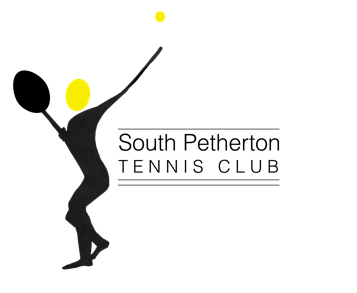 If you need any help or require further information before completing this form,  please email membership.sptc@gmail.com. We’re delighted you want to join SPTC. Please complete steps 1 - 6 to become a member.1. Select how many of each membership type:
2. Primary Member/Parent/Guardian details:
Note: If the member is under 18, complete parent/guardian’s details here. Add under-18’s details to “other members”3. Other members:
Note: Add email and mobile for over-18s only, if they wish to book courts or be contactable by the club/membersFurther members can be added on page 24. As primary member I agree, on behalf of those named on this form, to read and adhere to the Club’s Rules & Regulations.5. Submitting your form:6. Paying for membership:7. Additional members (optional):IMPORTANT NOTES:This form is to advise of any changes relating to your membership and/or contact details upon renewal of your membership to SPTC.  The information provided on this form will be kept securely and available only to the Officers and Web Administrator of SPTC.  When you sign up for coaching lessons, you will be required to register separately with your coach, who will maintain her own records for you.When you register for any events/competitions, you may be asked by the organiser for your contact details, should you need to be contacted about anything relating to that particular event/ competition.In the event you do not want your photograph to appear in public, it is your responsibility to tell the photographer at the time.  SPTC and the committee do not keep a record of who does/does not wish for their image to be published and take no responsibility should a photograph be published against your wishes.No.TypePriceDescriptionMembershipAdult£105Aged 18+FULLCouple£180Two adults living at the same addressFULLFamily£190Two adults and up to three children under 16 in the same familyFULLSenior£50Aged 80+FULLStudent£25Aged 16 - 17, or 18+ and in full-time educationCONCESSIONJunior£15Under 16CONCESSIONPlaying Parent£20Adults playing exclusively with designated Junior(s)CONCESSION